לכבוד										סנ"צ מאיר כהן  								                 25 בספטמבר 2005ראש מדור חקירותאגף חקירות – משטרת ישראל						   באמצעות פקס. 02-5309334שלום רב,הנדון: העברת קורבן סחר למקלט- מריה ש' אבקש לפנות אלייך בעניינה של הגב' מריה ש', אזרחית קזחסטן, בת 27, המוחזקת במתקן "צוחר". הגב' ש' הוברחה יחד עם מספר נשים נוספות דרך הגבול המצרי לישראל. מהגבול נלקחה הקבוצה לתל אביב, שם חולקו הנשים בין יעדים שונים. מריה נלקחה למכון בת"א. שני בעלי המכון היו גרוזינים והעסיקו עובד נוסף כקופאי. הגב' ש' טוענת כי תוכל לזהות את סוחריה/מעסיקיה אלה ותהא מוכנה לעשות זאת עבור המשטרה.במכון הוחזקו 10 נשים לערך, אשר לדברי גב' ש' סוממו כדבר שבשגרה על מנת שתעמודנה בעבודה. כדורי אקסטזי וטריפים הוכנסו לקפה שהנשים שתו. המכון גבה 200 - 250 ש"ח מכל לקוח, מתוכם קבלה היא כ- 20 ש"ח. אחרי שבוע של עבודה במכון ביקשה לצאת "להתאוורר" בטענה שאינה מרגישה טוב, ונלקחה תחת שמירה לבית קפה. שם העמידה פנים כי היא ניגשת לשירותים והצליחה לברוח. לאחר שנמלטה, יצרה קשר עם בני זוג המתגוררים בישראל, אשר את מספר הטלפון שלהם קיבלה מחברה עוד במולדובה. בני זוג אלה סייעו לה עד אשר עלה בידה לקיים את עצמה. לאחר זמן מה הכירה את בן זוגה – ישראלי יהודי בשם מאור.בתקופה האחרונה לא עבדה בזנות מאחר ובן זוגה עמד על כך שתפסיק. לאחרונה אף דיברו ביניהם על האפשרות להתחתן והחלו לברר מה הצעדים שעליהם לנקוט לשם כך.הגב' ש' נעצרה בדירתו של בן זוגה בתאריך 12/9/05. מריה הינה קורבן לסחר בבני אדם זו הפעם השנייה. לפני מספר שנים נסחרה ונמכרה לעיסוק בזנות ביוון. כאשר שוחררה ע"י הרשויות מידי סוחריה, גורשה מיד למולדובה, שם נפלה קורבן לסוחרים בפעם השנייה, ונסחרה לישראל כאמור לעיל.בנוסף, במהלך שהותה בישראל התמכרה הגב' ש' לסמים, מהם היא כעת מתאמצת להיגמל.								בברכה,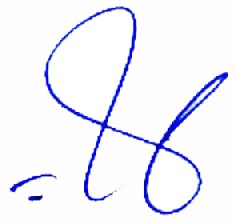 	אורי שדה, עו"ד
	המחלקה המשפטיתהעתק:- עו"ד רינת דבידוביץ, מנהלת המקלט לנפגעות סחר בנשים, באמצעות פקס. 03-6020970.